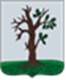 Российская ФедерацияБРЯНСКАЯ ОБЛАСТЬСОВЕТ НАРОДНЫХ ДЕПУТАТОВ СТАРОДУБСКОГО МУНИЦИПАЛЬНОГО ОКРУГАРЕШЕНИЕот  29.11.2021г. № 173г. СтародубОб утверждении положения «О порядке присвоения имен муниципальным предприятиям и учреждениям, наименований и переименования улиц, площадей, других составных частей Стародубского муниципального округа, установки мемориальных досок в Стародубском муниципальном округе»Руководствуясь Федеральным законом от 06.10.2003 N 131-ФЗ "Об общих принципах организации местного самоуправления в Российской Федерации", Законом Брянской области от 05.06.1997 N 13-З "Об административно-территориальном устройстве Брянской области", Уставом Стародубского муниципального округа, Уставом Стародубского муниципального округа Брянской области,  принятого решением Совета народных депутатов Стародубского муниципального  округа Брянской области  №55 от 24.12.2020 г. , Совет народных  депутатов Стародубского муниципального округа Брянской области  решил:1. Утвердить положение «О порядке присвоения имен муниципальным предприятиям и учреждениям, наименований и переименования улиц, площадей, других составных частей Стародубского муниципального округа, установки мемориальных досок в Стародубском муниципальном округе» (Прилагается).2. Настоящее решение вступает в силу с момента его официального опубликованияЗаместитель председателяСовета народных депутатов Стародубского муниципального округа                                          
Брянской области                                                                           И.Н. Козин
Приложениек решению Совета народных депутатов Стародубского муниципального округа
от      29.11.2021 года       N 173ПОЛОЖЕНИЕ
«О ПОРЯДКЕ ПРИСВОЕНИЯ ИМЕН МУНИЦИПАЛЬНЫМ ПРЕДПРИЯТИЯМ  И УЧРЕЖДЕНИЯМ, НАИМЕНОВАНИЙ И ПЕРЕИМЕНОВАНИЯ УЛИЦ,  ПЛОЩАДЕЙ, ДРУГИХ СОСТАВНЫХ ЧАСТЕЙ СТАРОДУБСКОГО МУНИЦИПАЛЬНОГО ОКРУГА,
УСТАНОВКИ МЕМОРИАЛЬНЫХ ДОСОК В СТАРОДУБСКОМ МУНИЦИПАЛЬНОМ ОКРУГЕ»1. Общие положения1.1. Положение «О порядке присвоения имен муниципальным предприятиям и учреждениям, наименований и переименования улиц, площадей, других составных частей Стародубского муниципального округа, установки мемориальных досок в Стародубском муниципальном округе»  (далее по тексту - Положение) определяет порядок присвоения имен муниципальным предприятиям и учреждениям, наименований и переименования территориальных, линейных, локальных транспортных и природно-ландшафтных объектов (далее по тексту - объектов), установки мемориальных досок в Стародубском муниципальном округе1.2. В настоящем положении используются следующие основные понятия:- объекты - территориальные объекты, линейные транспортные объекты, локальные транспортные объекты, природно-ландшафтные объекты;- территориальные объекты - территориальные части Стародубского муниципального округа, имеющие наименования и границы, закрепленные муниципальными правовыми актами;- линейные транспортные объекты - аллеи, бульвары, дороги, площади, мосты, путепроводы, проезды, проспекты, улицы, переулки, тупики, иные подобные им объекты, расположенные на территории Стародубского муниципального округа;- локальные транспортные объекты - остановки общественного транспорта Стародубского муниципального округа;- природно-ландшафтные объекты - скверы, парки, лесные массивы, лесопарки, рощи и подобные им объекты, расположенные на территории Стародубского муниципального округа;- мемориальные доски - плиты, выполненные из долговечных материалов, с текстом или изображением, информирующим об историческом событии, о жизни и деятельности выдающихся личностей;2. Общие требования к присвоению имен муниципальным предприятиям и  учреждениям, наименований и переименованию улиц, площадей, других  составных частей Стародубского муниципального округа, установке мемориальных досок в Стародубском муниципальном округе2.1. Основные требования к присвоению наименований и переименованию улиц, площадей, других составных частей Стародубского муниципального округа:- наименование, присваиваемое объекту Стародубского муниципального округа, должно отражать историко-географическое и иное его происхождение, функциональное значение, местные обычаи и традиции, указывать на значительные события местной, отечественной и мировой истории, увековечивать память отдельных лиц, вписываться в существующую систему наименований объектов Стародубского муниципального округа;- наименование, присваиваемое объекту Стародубского муниципального округа, должно отвечать нормам современного русского литературного языка, быть благозвучным, удобным для произношения, кратким и легко запоминающимся, не должно повторяться или иметь сходное звучание;- переименование объектов Стародубского муниципального округа допускается в случаях, если:а) два или более однородных объекта (улица, площадь, переулок и т.д.) в пределах одного населенного пункта Стародубского муниципального округа имеют одно и то же наименование, что затрудняет осуществление хозяйственной или иной деятельности;б) объект Стародубского муниципального округа обозначен аббревиатурой, номером или словосочетанием, выполняющими функции объектов Стародубского муниципального округа, но в действительности ими не являющимися;- переименование объектов Стародубского муниципального округа допускается также в целях возвращения наименований отдельным объектам Стародубского муниципального округа;- присвоение имен известных граждан Российской Федерации и иностранных граждан, имеющих заслуги перед государством, Брянской областью, Стародубщиной осуществляется только новым объектам Стародубского муниципального округа и по истечении не менее 5 (пяти) лет со дня смерти указанных лиц.   2.2. Основные требования к присвоению имен муниципальным предприятиям и учреждениям Стародубского муниципального округа и установке мемориальных досок.Муниципальным предприятиям и учреждениям Стародубского муниципального округа присваиваются имена выдающихся государственных и общественных деятелей, представителей науки, спорта, культуры, искусства, иных физических лиц, имеющих заслуги перед государством, Брянской областью Стародубским краем.Размер мемориальной доски определяется объемом помещаемой информации, наличием портретного изображения, декоративных элементов;Текст мемориальной доски излагается на русском языке, должен быть лаконичным, содержать характеристику исторического события или период жизни (деятельности) гражданина, которому посвящена мемориальная доска, с полным указанием его фамилии, имени, отчества;Мемориальные доски устанавливаются не ранее чем через 1 (один) год после смерти лица, память которого увековечивается;Мемориальная доска изготавливается только из долговечных материалов (мрамора, гранита, металла и других материалов);В  память об историческом событии или о выдающейся личности на территории Стародубского муниципального округа может быть установлена только одна мемориальная доска. В композицию мемориальной доски, помимо текста, может быть включено портретное изображение в виде барельефа, а также элементы тематического декора, приспособление для возложения цветов, подсветка и декоративные элементы. 3. Порядок присвоения имен муниципальным предприятиям и учреждениям,
 наименований и переименования улиц, площадей, других составных частей Стародубского муниципального округа, установки мемориальных досок в Стародубском муниципальном округе3.1. Вопросы присвоения имен муниципальным предприятиям и учреждениям, наименований и переименования улиц, площадей, других составных частей Стародубского муниципального округа, установки мемориальных досок в Стародубском муниципальном округе  рассматривает комиссия по топонимике, установке мемориальных досок, памятных знаков и памятников в Стародубском муниципальном округе (далее - Комиссия) создаваемая нормативным правовым актом  администрации Стародубского муниципального округа, с привлечением представителей общественности, историков, архитекторов, краеведов и заинтересованных организаций. 3.2. Инициаторами присвоения имен муниципальным предприятиям и учреждениям, наименований, переименования улиц, площадей, других составных частей Стародубского муниципального округа, установки мемориальных досок в Стародубском муниципальном округе  (далее по тексту - Инициатор) могут быть: - федеральные органы государственной власти и органы государственной власти субъектов Российской Федерации;- органы  местного самоуправления Стародубского муниципального округа;- коллективы организаций, расположенных на территории Стародубского муниципального округа;- общественные объединения;- органы территориального общественного самоуправления Стародубского муниципального округа ;- инициативные группы жителей Стародубского муниципального округа численностью не менее 25 человек.3.3. Расходы, связанные с увековечением памяти выдающихся личностей и исторических событий, осуществляются за счет средств инициатора. Расходы могут также осуществляться за счет средств бюджета Стародубского муниципального округа в случае принятия такого решения. 4. Порядок внесения предложений и принятия решений
 о присвоении имен муниципальным предприятиям и учреждениям, наименований и переименовании улиц, площадей, других составных  частей Стародубского муниципального округа, об установке мемориальных досок в Стародубском муниципальном округе4.1. Инициатор обращается с предложением о присвоении имен муниципальным предприятиям и учреждениям, наименований, переименовании улиц, площадей, других составных частей Стародубского муниципального округа, об установке мемориальных досок в Стародубском муниципальном округе  в администрацию Стародубского муниципального округа . Глава администрации округа в 10-дневный срок с момента поступления предложения о присвоении имен муниципальным предприятиям и учреждениям, наименований и переименовании улиц, площадей, других составных частей Стародубского муниципального округа, об установке мемориальных досок в Стародубском муниципальном округе  направляет данное предложение для рассмотрения Комиссии.4.2. Предложение о присвоении имен муниципальным предприятиям и учреждениям, наименования и переименовании улиц, площадей, других составных частей Стародубского муниципального округа должно содержать следующие сведения:- наименование Инициатора, предлагающего имя муниципальному предприятию и учреждению, наименование, переименование, и его местонахождение;- местоположение объекта;- обоснование предполагаемого имени муниципальному предприятию и учреждению, наименования, переименования объекта;- предложение об источнике финансирования работ по присвоению имени муниципальному предприятию и учреждению, наименованию, переименованию объекта.К предложению о присвоении имени муниципальному предприятию и учреждению должны быть приложены документы, подтверждающие достоверность события или заслуги лица, имя которого предлагается для присвоения. К предложению о присвоении наименований и переименовании улиц, площадей, других составных частей Стародубского муниципального округа должна быть приложена карта-схема, на которой обозначается расположение объекта.4.3. Предложение по установке мемориальной доски должно содержать следующие сведения: - наименование Инициатора, предлагающего установку мемориальной доски и её местонахождение; - сведения о предполагаемом месте установки мемориальной доски; - обоснование установки мемориальной доски; - предложение об источнике финансирования работ по проектированию, изготовлению, установке и обеспечению торжественного открытия мемориальной доски; - предложения по тексту надписи на мемориальной доске. К предложению по установке мемориальной доски должны быть приложены:- документы, подтверждающие достоверность события или заслуги, сведения (биографию) лица, имя которого увековечивается; - документы, подтверждающие проживание лица, имя которого увековечивается, в данном доме (в случае если мемориальную доску предлагается разместить по месту жительства лица, имя которого увековечивается;- документы, подтверждающие согласие собственников помещений в многоквартирном доме (в случае если мемориальную доску предлагается разместить на фасаде многоквартирного дома); - документы, подтверждающие согласие собственника здания, строения или сооружения либо уполномоченного им лица (в случае если мемориальную доску предлагается разместить на здании, строении или сооружении).4.4. Предложения, поступающие от граждан, должны содержать фамилии, имена, отчества граждан, адреса места жительства, контактные телефоны; от юридических лиц - полное наименование юридического лица, юридический адрес и контактный телефон.4.5. Комиссия рассматривает поступившие предложения и по итогам их рассмотрения оформляет протокол заседания Комиссии.4.6. Администрация округа на основании протокола заседания Комиссии разрабатывает соответствующий проект решения и вносит его для рассмотрения в Совет народных депутатов Стародубского муниципального округа4.7. Решение о присвоении имен муниципальным предприятиям и учреждениям, наименований и переименовании улиц, площадей, других составных частей Стародубского муниципального округа, об установке мемориальных досок в Стародубском муниципальном округе  принимается Советом народных депутатов .4.8. Решение о наименовании, переименовании локальных транспортных объектов в Стародубском муниципальном округе  принимается нормативным правовым актом исполнительного органа власти округа.4.9. Совет народных депутатов Стародубского муниципального округа в случае особой общественной значимости при рассмотрении вопроса о присвоении имен муниципальным предприятиям и учреждениям, наименований и переименовании улиц, площадей, других составных частей Стародубского муниципального округа, об установке мемориальных досок вправе принять решение об изучении общественного мнения жителей Стародубского муниципального округа в формах, предусмотренных действующим законодательством. 4.10. Муниципальные правовые акты Стародубского муниципального округа о присвоении имен муниципальным предприятиям и учреждениям, наименований и переименовании улиц, площадей, других составных частей Стародубского муниципального округа, об установке мемориальных досок в Стародубском муниципальном округе  подлежат официальному опубликованию. 5. Мероприятия по реализации муниципальных правовых актов
 Стародубского муниципального округа о присвоении имен муниципальным предприятиям и учреждениям, наименований, переименовании улиц, площадей, других составных частей Стародубского муниципального округа, по содержанию и учету мемориальных досок     5.1. Администрация Стародубского муниципального округа, ее структурные подразделения организуют установку уличных домовых указателей, мемориальных досок, табличек, ориентирующих надписей в соответствии с принятыми стандартами и нормами. 5.2. Регистрацию и учет существующих и присваиваемых имен муниципальным предприятиям и учреждениям, мемориальных досок осуществляет администрация округа. Регистрация и учет существующих и присваиваемых наименований улиц, площадей, других составных частей Стародубского муниципального округа осуществляется  структурным подразделением администрации, уполномоченным на ведение адресного реестра. 5.3. После установки мемориальной доски оформляется прием ее в муниципальную собственность в соответствии с действующим законодательством и передается в хозяйственное ведение муниципальным предприятиям или в оперативное управление муниципальным учреждениям, которые обязаны: - обеспечивать сохранность и текущее содержание мемориальной доски;- осуществлять контроль за надлежащим состоянием мемориальной доски; - организовывать ее обновление или реставрацию.